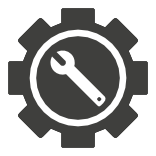 PURPOSE: For municipalities to individually prepare for the ICF process and begin thinking strategically about the process and potential outcomes.Which municipalities do you share a common boundary with that you will be required to complete an ICF and IDP with? (please list)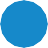 Which municipalities does your partnering municipality need to create an ICF and IDP with? (Please list; this is to help understand the amount of work that collectively needs to be done.)Which other municipalities do you currently share services with?Are there any First Nations or Metis settlements with whom you currently share services or could in the future?Desired Outcomes of the ICF/IDP Process: What does your municipality want to achieve with an ICF and IDP?improved intermunicipal relations; better services to our collective citizens;attraction of business and residents to our area; managed growth;other  	ICF Services Inventory: Complete Tool B: Services Inventory Development and list current services provided by you that benefit the other municipality(ies) as well as services provided by the other municipality(ies) that benefit your municipality. List the services below your municipality would like to discuss and what the rationale is for discussing it.IDP Assessment: What work needs to be done on your IDP?Do you have an IDP in place with the adjacent municipalities listed above?if yes, does it meet the new requirements of the MGA?if yes, does it address any emergent growth trends in your area?if no, is an IDP necessary?if both parties agree an IDP is not needed, both parties must pass a resolution indicating that both municipalities have consulted and determined that an IDP is not needed.Key Focus Areas: What are the potential growth areas in your region, and what implications might they have for municipal services. Are these growth areas reflected within an IDP (if the municipalities have one)?if you are not able to reach agreement on some intermunicipal services, how are the municipalities going to address those services or areas? (section 5.0 What Happens if we don’t Agree)